Рисование с детьми 5-6 лет.Тема: «Знаки пожарной безопасности»Цель: Закрепить знания ребенка об огне и о правилах пожарной безопасности (ППБ).Задачи: Совершенствовать навыки выполнения изображения цветными карандашами. Развивать творческие способности, умение закрашивать ровно, не выходя за контуры. Развивать умение правильно выбирать средства художественной выразительности. Воспитывать самостоятельность. Материалы к занятию: раскраски; цветные карандаши или восковые мелки на выбор; изображения знаков пожарной безопасности. Раскраски «Знаки пожарной безопасности» (находятся в отдельном файле).Ход НОДОсновная частьВзрослый:- Давай вспомним, как выглядит огонь?(Ответы ребенка).- Верно, огонь ярко-красный с оранжевыми и жёлтыми языками, он очень горячий, всё время находится в движении: трепещет, колеблется, дрожит.С древнейших времён огонь стал другом человека, он согревал, освещал, помогал готовить пищу, отгонял диких зверей. Но людям не удалось до конца «приручить» огонь. Если огонь вырывается из-под власти человека, он, словно огненный Змей Горыныч, поджигает и губит всё на своём пути – леса, жилища, людей, скот. С силой бушующего пламени нелегко справиться.- А что же может стать причиной пожара?(игры со спичками, не выключенные утюг и чайник).- Правильно! Причиной пожара могут стать и детские шалости со спичками, и неисправные электроприборы, и невнимательность и забывчивость (например, не выключенный утюг или забытый на плите чайник), плохо затушенный костёр в лесу, ёлка украшенная свечами и бенгальскими огнями.- Как же предотвратить пожар?(знать и помнить правила пожарной безопасности).- Конечно, надо очень осторожно обращаться с огнём, не забывать о правилах пожарной безопасности и быть всегда очень внимательными.Рисование знаков пожарной безопасности.В: Давайте нарисуем такой знак, который будет предупреждать, что с огнем нужно быть очень внимательным и осторожным.- Сначала изобразим огонь руками.Красный цветок(пальчиковая гимнастика)Красный цветок, Красный цветок! (Ладони вместе, пальцы в стороны) Вьётся, трепещет его лепесток. (Попеременные движения пальцами в цветке»)Если не хочешь обжечь ты ладонь, (Ладони вперёд, пальцы вниз, вместе)Этот цветок раскалённый не тронь! (Ладони вниз и хватательные движения пальцами, движения закончить на кулачках)Знай, что цветок – это жгучий огонь. (Кулачки вместе, делаем «бутон», который раскрывается в цветок, затем попеременные движения пальцами)В: Наш знак запрещающий, поэтому мы его нарисуем в круге с красным контуром и пересекающей линией. Ты можешь придумать свой знак и нарисовать его сам. Круг мы нарисуем при помощи тарелки.Ребенок раскрашивает знаки, предложенные в раскрасках, используя цветные карандаши.Самостоятельное выполнение работы детьми.Раскраски находятся в отдельном файле.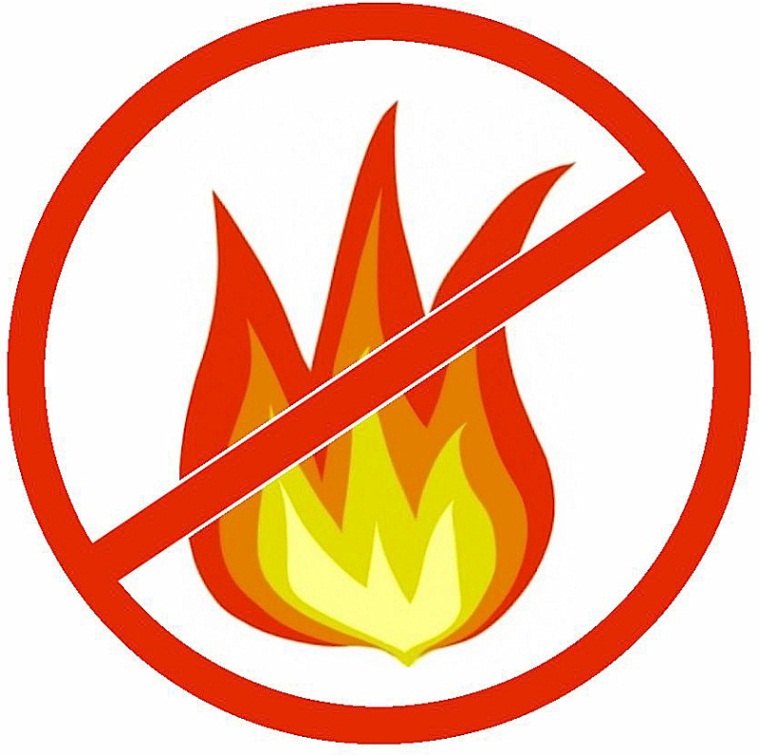 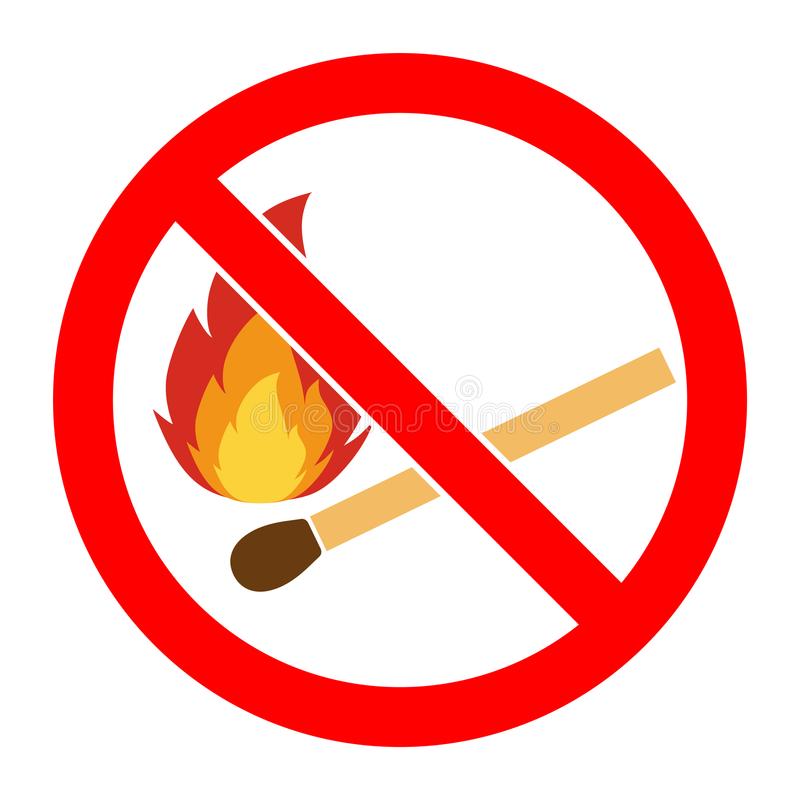 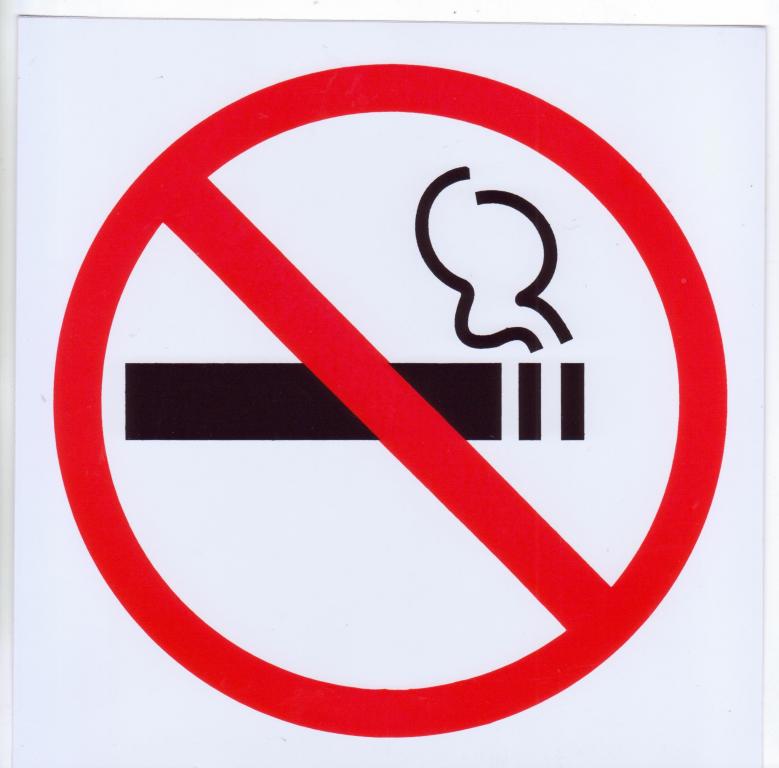 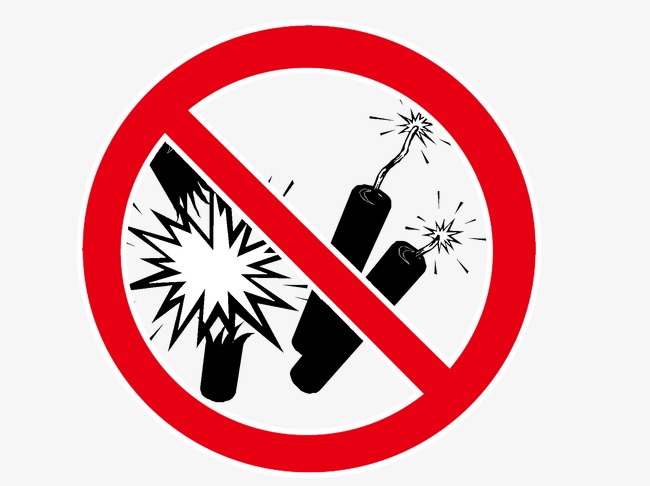 